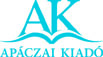 MATEMATIKATanulmányi verseny4. évfolyamországos Döntő     2012A tanuló neve:	 _____________________________	Osztálya: _________Az iskola neve:	________________________________________________Az iskola címe:	 ________________________________________ (helység)A felkészítő tanár neve:   ________________________________________Összpontszám: 43 pont					          Elért pontszám:              pont1. A MATEK szó minden betűjéhez rendeltünk egy számjegyet. Melyik betű melyik számjegyet jelenti, ha a számjegyekre a következők igazak:

M + A + T + E + K = 16		A – E = 2		M + T = 4		A ∙ T = 6
Próbálgass!
/5 pont2. Anna és Patrik kártyáztak. Anna kiválasztott egy számkártyát, és lefordítva letette az asztalra.
– Ha a számkártyán lévő számból elveszek 2400-at, majd a különbség kétszeresét veszem, akkor 6000-et kapok – mondta Patriknak. A fiú kis gondolkodás után megmondta, melyik szám van a kártyán. Melyik?
Írd le, hogyan gondolkodtál!

/4 pont3. Sorold fel azokat a négyjegyű páratlan számokat, amelyekre igaz, hogy 1010 az egyik tízes szomszédjuk és 1000 az egyik százas szomszédjuk!
/10 pont4. Pótold a hiányzó mérőszámokat, mértékegységeket vagy relációs jeleket!
379 cm  ____ 3 m 8 dm
6114 mm = ____ m ____ mm
4 és fél t ____ 450 kg
67 dl 114 cl ____  7 l
6147 g  = 6 __ 147__/5 pont5. Kata 2 polcon tartja 126 db könyvét. Ha az egyik polcra még annyit rakna, mint a rajta lévő harmada, a másikról pedig levenné a könyvek harmadrészét, akkor mindkét polcon ugyanannyi lenne.
Hány könyvet tárol Kata az egyik, illetve a másik polcon?
Indokold megoldásodat!/5 pont6. Egy téglalap alakú telek egyik oldala 3-szor akkora, mint a másik. a) Mekkora a telek területe, ha a kerülete 256 m?/5 pontb) Az egész telek 3 negyed részét fű borítja. Hány m2 ez?/3 pont7. A tavaszi túrán a 4. osztályosok az első órában megtették a teljes út 2 hatodát, a második órában az 1 negyed részét. Így a harmadik órára 10 km maradt.
Milyen hosszú utat tettek meg 3 óra alatt? Szakaszos ábrát készíts!

/6 pont